Представление педагогического опытаКичкиревой Татьяны Анатольевнывоспитателя МАДОУ «Детский сад №76 комбинированного вида»Введение.Тема опыта: «Использование ТРИЗ-технологии в ознакомлении детей дошкольного возраста с родным городом»Сведения об авторе: Кичкирёва Татьяна Анатольевна, воспитатель высшей квалификационной категории МАДОУ «Детский сад № 76 комбинированного вида» г.о. Саранск Республики Мордовия, образование – высшее (МГПИ им. М.Е. Евсевьева), педагогический стаж: 39 лет, в данной организации – 5 лет.Актуальность. Формирование первичных представлений о малой родине и Отечестве, представлений о социокультурных ценностях народа, об отечественных традициях и праздниках является одной из важнейших задач познавательного развития детей дошкольного возраста в рамках ФГОС ДО.Воспитание любви к родному дому, природе и культуре малой Родины тесно связано с ознакомлением дошкольников с историей родного города: традициями, культурой, знаменитыми горожанами, способствует обогащению кругозора, развитию познавательного интереса и любознательности. В настоящее время перед образованием в целом и в частности перед дошкольным образованием так же стоит задача воспитать человека творческого, всесторонне развитого и гибко ориентирующегося в постоянно меняющейся действительности, готового осваивать принципиально новые области и виды деятельности. Устаревающие методики не способны решать такие задачи в одиночку. Дети часто лишаются радости открытия и могут потерять способность к интеллектуальному и познавательному развитию. Выходом из сложившейся ситуации является переход к инновационным методам, в значительной степени направленным на познавательное развитие ребенка, развитие его творческого потенциала. В процессе их использования ребенок становится равноправным субъектом воспитательно-образовательного процесса, а взрослый выступает в роли «направляющего», задача которого научить воспитанников овладевать разнообразными способами получения знаний, умений и навыков, необходимых для того, чтобы стать личностью – свободной, разносторонне развитой, мыслящей, творческой.Развитие творческих способностей детей дошкольного возраста – одно из требований, предъявляемых к организации педагогического процесса в ДОО. Пробудить заложенное в каждом ребенке созидательное начало, помочь сделать первые шаги в творчестве - задача не из легких.Активно используя ТРИЗ в работе с дошкольниками, я пришла к выводу, что система Г. Альтшулера и его последователей справляется и с задачами формирования творческого всесторонне развитого человека, и с задачами патриотического воспитания (в частности ознакомления  с родным городом), не противоречит задачам, ожидаемым результатам обучения и воспитания в процессе и на этапе завершения дошкольного детства, является современной и актуальной.Основная идея опыта.Знакомство дошкольников с родным городом является непростой задачей, ведь маленькому ребенку очень трудно представить устройство большого города, историю его возникновения, появления достопримечательностей.            Таким образом, основная цель работы по ознакомлению с родным городом - введение личности ребенка в поле родной культуры, в духовную атмосферу родного города (села, деревни).        В процессе ознакомления с родным городом решаются следующие задачи:-обогащать знания детей о родном городе;                      -воспитывать чувства родины, любви и уважения к людям родного края;- учить детей свободно ориентироваться в ближайшем окружении;-воспитывать интерес и уважение к людям разных  национальностей.         В  содержание работы с детьми по ознакомлению с родным городом входят следующие темы:-мой дом, моя улица, мой детский сад;-город, где мы живем (растительный и животный мир, основные производства, труд людей, основные исторические и памятные места, культура, обычаи, язык, народные промыслы, традиции), Саранск как столица Республики Мордовия, флаг, герб и гимн Мордовии;-знаменитые люди города,  писатели, художники и т. д. 	Во время работы по теме я постоянно наблюдаю у ребят любопытство, жажду познания, желание расширить свой кругозор, стремление выявить и вникнуть в существующие в обществе связи и отношения, сформировать собственное отношение к окружающему миру.	Поэтому в работе с ребятами по данному направлению использую метод ТРИЗ, направленный на умственное развитие детей, на развитие его личности, его творческих способностей, позволяющий ребенку  ненавязчиво познакомиться с основами жизни в большом городе.Теоретическая база.ТРИЗ (теория решения изобретательских задач) - это «управляемый процесс создания нового, соединяющий в себе точный расчет, логику, интуицию» (по Г.С. Альтшуллеру). Систематическое использование методов ТРИЗ в активизации и поддержании и интереса детей к истории и культуре Саранска успешно помогает развить у дошкольников кроме познавательного интереса смекалку изобретателя, творческое воображение, диалектическое мышление.ТРИЗ для дошкольников – занятия, на которых ребенок радуется своим первым творческим открытиям. Здесь детям некогда скучать, потому что во время обучения используются диалоги, живое общение, дискуссии.Отличие ТРИЗ от традиционных методов заключается в том, что объект, предмет или событие рассматривается с разных сторон, обращается внимание на его положительные и отрицательные стороны, возможно даже проведение опытов, но к конечному результату дети приходят самостоятельно, без объяснения, почему получился именно этот результат.Это учит детей любознательности, стремлению к новым открытиям, желанию творчески подходить к решению проблемы.Анализ психолого-педагогической литературы показывает, что  проблемам развития познавательных интересов дошкольников посвящено большое число исследований.Так в трудах Я.А.Коменского, И.Г.Песталоцци, педагогическом наследии А.С.Макаренко, В.А.Сухомлинского, К.Д.Ушинского изложены идеи формирования познавательных интересов дошкольников средствами окружающей природы.Проблемы познавательного образования решались в трудах С. Н. Глазачева, С. Д. Дерябо, А. Н. Захлебного, В. А. Левина, В. А. Ушаковой, Г. А. Ягодина и др.Учеными Н. Ф. Виноградовой, Н.А.Рыжовой, С. Н. Николаевой, А. А. Плешаковым определены основы формирования осознанного отношения к социоприродному окружению, а также отобрано содержание, определены оптимальные методы и формы воспитательно-образовательной работы с детьми в соответствии с возрастными возможностями определенного возраста.Работы Л. И Божович, А. В. Запорожца, А. Н. Леонтьева, Н. Н. Поддъякова, С. Л. Рубинштейна, Д. Б. Эльконина раскрывают специфику взаимодействия детей дошкольного возраста с окружающим миром, особенности восприятия ими объектов природы.Вопросами ознакомления детей дошкольного возраста с природой, культурой родного края в свою очередь занимались Н.В.Виноградова, Р.И.Жуковская, С. А. Козлова. Об осознании дошкольниками себя как объекта, живущего в определенных этнокультурных условиях (родной город) в определённое время писали Л.Е.Никонова, М.Ю.Новицкая.В тесной связи с исследованием процесса социализации, формирования социальной компетентности дошкольника  рассматривали с разных точек зрения вопросы знакомства с родным городом Т.Н.Антонова, Т.И.Оверчук, С.А.Козлова, М.В. Крулехт, Д.Н. Дубинина, О.Л.Князева, М.Ю.Новицкая и др.Новизна опыта.Материальная база образовательного учреждения позволяет мне воспользоваться возможностями телевизора, компьютера для наиболее широкого и приближенного к реальной действительности знакомства воспитанников с родным городом. Фото- и видеоматериалы, дидактические задания, аудиозаписи разнообразят работу с детьми, делают ее более насыщенной и интересной. 	Я уверена, что такие возможности способствуют активному развитию у детей познавательного интереса, базовой первичной формой которого является любопытство. Появление нового, яркого, красочного, эмоционально привлекательного, изменения в обстановке направляют детей на «сбор информации» о предметах, явлениях окружающей действительности.	Открытия творческие и помогают детям делать разнообразные по своей цели ТРИЗ-занятия с использованием качественного дидактического фото- и видеоматериала, на которых детям некогда скучать, потому что во время обучения используются диалоги, живое общение, дискуссии.Технология опыта.Организуя систему работы с дошкольниками  по внедрению ТРИЗ-технологии в ознакомление детей дошкольного возраста с родным городом , я ставила целью апробирование и обоснование использования основных методов ТРИЗ-технологии в ДОО как фактора познавательного развития дошкольников при ознакомлении их с родным городом.Мною были определены следующие задачи:-выявить возможности использования ТРИЗ–технологии в ДОО в ознакомлении дошкольников с родным городом;-разработать и  апробировать в опытно – экспериментальной работе группы систему развития познавательных способностей дошкольников с использованием ТРИЗ – технологии при ознакомлении их с родным городом;-разработать методические рекомендации для педагогов и родителей дошкольников по познавательному развитию (ознакомление детей с родным городом) в условиях использования ТРИЗ–технологии.	Одной из базовых первичных форм познавательного интереса представляется любопытство. В его основе - естественная реакция  ребенка, который удивляется изменениям в обстановке, появлению нового, яркого, красочного, эмоционально привлекательного в окружающем мире. Детское любопытство проявляется в ярких мимических реакциях и вопросах типа «кто это?», «что это?». На этой ступени познавательному интересу свойственен так называемый «сбор информации» о предметах, объектах, явлениях окружающей действительности. Любопытство является источником появления любознательности. Любознательность при этом - активная форма выражения интереса к познанию, характеризующаяся множеством заданных ребенком вопросов, стремлением ребенка проникнуть за границы увиденного, непосредственно воспринимаемого. Вопросы детей приобретают несколько иную направленность на познание существенных характеристик предметов и объектов окружающего мира («зачем?», «почему?»). То есть, становясь устойчивой чертой, любознательность приобретает значительную ценность в развитии личности.ТРИЗ-технология, таким образом, которая по сути своей опирается на детскую любознательность, оптимальна для развития познавательной активности; вопросы детей являются проявлением их мыслительной, интеллектуальной активности в познании окружающего. Содержательная направленность на изучение системы знаний о родном городе не противоречит технологии и даже наоборот способствует более успешному их усвоению.	При этом не стоит забывать, что познавательный интерес формируется в тесной взаимосвязи с развитием творчества, нестандартного, неординарного мышления.Начало формированию у детей представлений о родном городе закладывает знакомство с двором, улицей, на которой живет ребенок, микрорайоном. На примере микрорайона (Юго-западный район нашего города) я начинаю знакомство воспитанников с устройством города в целом, его структурой, назначением учреждений, систем и служб; учу понимать материальные и духовные потребности людей;  сообщаю о людях различных профессий, которые трудятся на благо района и города в целом.В старшем дошкольном возрасте знания детей о родном городе расширяются и углубляются. Я знакомлю ребят с названиями улиц Саранска,  сообщаю им об известных людях, героях-соотечественниках, чьими именами они названы; уточняются и расширяются представления ребят о разнообразных учреждениях города. Ребята узнают много нового и о достопримечательностях родного города: исторических и культурных памятниках, разнообразных музеях, которые содержат много наглядных экспонатов о жизни, культуре и быте местных жителей, о местах отдыха горожан.Для организации разностороннего глубокого процесса работы с детьми по теме необходимо хорошо понимать и использовать различные методы и приемы ТРИЗ-технологии.Основными из них являются следующие: 1. Мозговой штурм - перед детьми ставится изобретательская задача. Дети стараются найти различные способы ее решения при помощи перебора ресурсов. Необходимо приложить все усилия, чтобы найти наиболее оптимальное решение. Каждый вариант решения оценивается с позиции "хорошо, плохо". Из имеющихся вариантов выбирается оптимальный. Метод развивает у ребенка способность анализировать, стимулирует творческую активность в поиске новых ответов, доказывает, что любую проблему можно решить.2. "Да-нет-ка" – своеобразная игра, которая позволяет детям научиться выделять главный признак предмета, классифицировать вещи по общим показателям, а также быть внимательным к высказываниям других ребят, строить на основе их ответов свои предложения. Также метод играет не последнюю роль в развитии речи дошкольников.3. Синектика – метод аналогий. Подразделяется на эмпатию, прямую аналогию и фантастическую. В первом случае детям предоставляется возможность побыть в качестве объекта проблемной ситуации. В прямой аналогии ребенок ищет сходные процессы в других сферах. Фантастическая аналогия отвечает за все, что находится за гранью реальности, и тут можно предложить самые невероятные выходы из сложной ситуации.4. Морфологический анализ позволяет проверить все варианты решения поставленной задачи, которые могли быть упущены в ходе обычного перечисления.7. Метод фокальных объектов предполагает подставление свойств и характеристик, которые на первый взгляд совсем не подходят, к определенному явлению или предмету.8. Метод Робинзона учит дошкольников искать применение совершенно любым, даже ненужным предметам.Использование различных методов ТРИЗ в системе дает возможность организовать воспитательно-образовательный процесс в увлекательной форме. Такие методы обеспечивают прочное усвоение и систематизацию полученной детьми информации.Во время отдельных ТРИЗ-заданий в ходе занятий происходит стимуляция мышления ребенка, а также всестороннее развитие творческой личности при помощи детского воображения и фантазии.Система занятий представляет собой блок из 32 занятий в течение года (1 занятие в неделю продолжительностью 25-30 минут) по ознакомлению детей дошкольного возраста с родным городом с использованием ТРИЗ-технологии.Данную систему я строю с соблюдением условий, которые делают образовательный процесс максимально эффективным:1. На каждом занятии детям предлагаю предметы, явления из областей, которые понятны, доступны детям, отражают отличительные особенности родного города по направлениям: "Я и мое ближайшее окружение", "Я и другие люди", "Я и природа", "Я и предметы (объекты) вокруг меня", которые и легли в основу системы. 2. Занятия с использованием ТРИЗ-технологии для дошкольников провожу в игровой форме. При этом каждая игра, каждое задание сопровождается наглядным материалом (в том числе с использованием специального оборудования: телевизора, сенсорной доски. При подборе фото- и видеоматериала важно соблюдать следующие требования:-соответствие материала выбранным методам;-учет возможности разных способов решения ситуаций;-учет возрастных интересов детей и зоны ближайшего развития.Используемая мною при этом система методов представляет собой упорядоченное множество взаимосвязанных заданий, ориентированных на познание, творческое преобразование ситуаций, объектов, явлений.Занятия строятся в форме свободного общения, в виде диалогов, в которых роль воспитателя - организующая и направляющая. Необходимо внимательно выслушивать все идеи детей, поддерживать их, восхищаться ими. Более правильно для достижения максимального эффекта использовать не слово "правильно", а слова "замечательно", "здорово", "необычный подход", "интересное решение". Важно не делать отрицательных оценок и критиковать высказывания детей. Даже если ребёнок возражает взрослому, спорит с ним, не надо  пресекать этих попыток: нужно учить доказывать, аргументировать, отстаивать свою точку зрения.Итог общения детей и воспитателя должен сопровождаться только положительными эмоциями: радостью нового открытия, творчества, осознанием своей значимости.	Примерами игр и игровых заданий по ознакомлению детей дошкольного возраста с использованием ТРИЗ-технологии могут служить следующие:Игра «Часть — целое», «Целое-часть» — способствует развитию системного мышления. Например, «Что является частью нашего  города?»,  «Что является частью центральной площади города – площади Советской?», «Дом является частью чего?» (микрорайона),  «Город Саранск является часть чего ?» (часть Республики Мордовия, страны Россия) и т. д.Игра «Выбери меня» — учит детей анализировать отношения между знакомыми понятиями. Например, стол-дерево, кувшин — (музей, строитель, сок, глина, школа — ученик, больница — (доктор, больной, дом, учитель); лес — деревья, библиотека —(театр, город , книги, библиотекарь) и т. д.«Лжезагадка» — развивает аналитическое мышление, умение находить выход в сложных ситуациях, аргументировать свои ответы. Например, приехал в город Саранск человек из Москвы. Стоит на автовокзале и ждет троллейбус № 5, чтобы добраться до футбольного стадиона «Мордовия арена». А троллейбус не едет, как быть? (Принимаются ответы и реальные, и фантастические) .Прием «эмпатии» — развивает умение входить в образ, воспитывает элементы гражданственности, учит детей беречь общественное. Например, «Ты - сломанный почтовый ящик. О чем ты мечтаешь?» - Чтобы меня починили, чтобы больше не отрывали мне дверцу. «Ты -  негорящая лампа в подъезде. О чем ты думаешь?» - Когда же я буду гореть? Вдруг старенький дедушка или маленькая девочка упадут, потому что ничего не видно! «Ты -  старинная обувь – лапти. Что ты чувствуешь?» - Мне нравится, что приходят посмотреть в музей на нас, обо мне рассказывают, меня берегут, заботятся обо мне. «Ты - памятник Е. Пугачёву. Что ты чувствуешь ночью?» - Мне холодно и одиноко. Идёт дождь. А меня никто не защитит, зато я стану чистым.Игра «Что в круге?» - способствует развитию образного мышления, фантазии. Например, берется во внимание символическая аналогия, компонентный подход, круг — это краеведческий музей, тогда точки в круге, что это может быть? (старинная одежда, оружие, посуда, экскурсовод и т. д.)Игра «Кто без чего не может жить?» — развивает гибкость мышления, помогает закреплять знания о профессиях людей, живущих в родном городе. Например, доктор -без пациентов, пекарь -без печи, шофёр -без троллейбуса и т. д.Прием «Дробления и объединения» —способствует развитию системного мышления. Например, представьте, что наш город — это большой красивый камень, если стукнуть по нему символическим молоточком, то он раздробится, то есть расколется на части. На сколько частей? Как они называются? Или изображение герба города символическими ножницами разделили на части (путем предположений, догадок определили в каждой части взаимосвязь цвета, формы, изображения, а затем, также устанавливая взаимосвязь между частями, соединили в единое целое).Игра «Доскажи словечко» — развивает логическое мышление, помогает уточнить представление о памятниках, заглянуть в прошлое города. Например, в Саранске был бунт (Е. Пугачёв), в Темниковском районе упал стратостат (стратонавты) и т. д.Игра «Хорошо-плохо» — побуждает постоянно находить в одном и том же предмете, действии плохие и хорошие стороны, постепенно подводит детей к пониманию противоречий в окружающем мире. Например, если мы пошли бы из центральной части нашего города, где находится наш детский сад, пешком, нам было бы идти «хорошо» или «плохо» ? Грязный Саранск «хорошо» или «плохо?» и т. д.Игра «Выбери, что лишнее?» — развивает логическое мышление. Например, стрела, лиса, герб, медведь (медведь, так как он не относится к гербу Саранск). Например, косынка, кушак, рубаха - панар, лапти, запон, панго (косынка, так как это женский головной убор, а остальное — предметы одежды мордвы).Игра «Да-нет» —учит самостоятельному структурированию информации, отбрасыванию лишних параметров, или сужению поля поиска. Например, педагог загадал — «глиняная свистулька». Дети ищут отгадку при помощи вопросов, ответами на которые могут быть слова «да» и «нет».Игра «Подбери ассоциации» — развивает ассоциативное мышление, воображение, способствует появлению новых идей. Например, Старый Саранск (ассоциации — крепость, защитники, ярмарки, церкви, одноэтажные деревянные дома). Чемпионат мира по футболу (Мордовия Арена, гости, праздник, футбол, мяч) и т. д.Для использования в работе с детьми мною подготовлены:- цикл занятий «Путешествие по городу Саранску»,- альбомы «Саранск спортивный», «История древней мордвы», «Саранск вчера, сегодня, завтра», «Памятники города»,- лэпбук «Мордовская одежда».Работа над темой в течение двух лет способствовала подготовке блока материалов для оказания методической помощи педагогам детского сада:-разработаны практические рекомендации по использованию ТРИЗ технологии на познавательных занятиях, досугах и прогулках:-проведён семинар: «Использование инновационных технологий на занятиях по ознакомлению с родным городом;- мастер – класс «Знаешь ли ты свой город?"Так как ТРИЗ-технология является востребованной в системе дошкольного образования на протяжении значительного числа лет и может с успехом реализовываться не только педагогами, но и родителями воспитанников, то одним из направлений моей работы по теме стала разработка методических рекомендаций для родителей дошкольников по познавательному развитию (ознакомление детей с родным городом) в условиях использования ТРИЗ–технологии:-дидактические игры-консультации: «Использование методов и приемов ТРИЗ в домашних условиях», «Чем увлечь ребенка в выходные дни», «Познавательное развитие дошкольников», «Знакомимся с родным городом заново».- практикум «Викторина для родителей «Знаешь ли ты свой город?», открытый просмотр для родителей «Методы ТРИЗ на занятиях», мастер-класс «Изготовление лэпбука «Мордовская одежда».Результативность опыта.В результате внедрения ТРИЗ-технологии в ознакомление детей дошкольного возраста с родным городом у воспитанников уменьшилось проявление чувства скованности, значительно преодолена застенчивость и  инертность мышления; дети стали любознательны в организованной образовательной деятельности по всем направлениям, логическое мышление перешло на более качественный уровень, увеличилось количество проявлений у детей речевой и общей инициативы, практически все воспитанники группы  умеют мыслить неординарно и нестандартно. Оценить особенности формирования у детей познавательных способностей воспитанников с позиции развития неординарного и нестандартного мышления позволили методики, разработанные сотрудниками Исследовательского Центра эстетического воспитания РАО  Е.М. Торшиловой и Т.В.Морозовой.Авторы методик выделили ряд критериев развития неординарных способностей у дошкольников, среди которых наиболее интересными для меня стали: скорость или беглость мышления; пластичность или гибкость мышления; оригинальность, нетривиальность при создании образов. Количественные данные позволили сделать вывод о том, что познавательные способности дошкольников стали заметно более развитыми.Диагностика знаний и представлений воспитанников о Саранске показала, что значительная часть детей практически в полном объеме усвоила предложенный в рамках системы ТРИЗ-занятий материал.  Таким образом, можно сделать вывод о том, что условия, созданные для обогащения детского кругозора, расширения жизненного опыта дошкольников закладывают основу их познавательной активности в будущем, позволяют  воспитать человека творческого, гибкого и умело ориентирующегося в сложнейшей современной действительности, готового к освоению все новых областей деятельности. К условиям в данном случае я отношу специальным образом организованную работу по активному внедрению в деятельность ДОО ТРИЗ-технологии, которая, как никакая другая, дает дошкольникам возможность свободного самовыражения.	Данная система работы может быть реализована в условиях дошкольной образовательной организации разных видов.	В качестве содержательной направляющей может быть выбрано любое направление развития, любой тематический блок.	Многообразие методов ТРИЗ позволяет сделать работу с детьми разносторонней, но в тоже время может стать проблемой: начинающие работать по ТРИЗ-технологии педагоги могут испытывать сложности в планировании специально организованных занятий (проводятся в форме свободного общения, в виде диалогов, в которых воспитатель играет направляющую и организующую роль), в отборе и распределении методов во времени, в отборе содержательного компонента. 	Поэтому систему ТРИЗ-занятий следует планировать в виде учебного плана (с указанием тем и затраченного на их изучение времени) и тематического планирования занятий (с подробным указанием программного содержания и методов и приёмов ТРИЗ, используемых на каждом из занятий).Современная тенденция общества и государства, когда ребенок перестает быть только объектом, усваивающим знания, излагаемые педагогом, и равноправно взаимодействует с педагогом в ходе воспитательно-образовательного процесса, приветствует технологии, которые позволяют ребенку овладеть знаниями, умениями и навыками, необходимыми для того, чтобы стать свободной, всесторонне развитой, по-новому мыслящей, способной адаптироваться к любым жизненным обстоятельствам личностью.Потребность общества в таких людях растет, поэтому начиная с дошкольного возраста необходимо создать обстановку, в которой возможно максимальное развитие качеств у ребенка. ДОО является местом, в котором сделать это возможно, а ТРИЗ- технология сделает процесс детского развития наиболее интересным, содержательным, неординарным и значимым.Список литературыАлябьева Е.А. Развитие воображения и речи детей 4-7 лет: Игровые технологии. - М.: ТЦ Сфера, 2005.Альтшуллер Г.С., Шапиро Р.Б. Психология изобретательного творчества. Вопросы психологии. 1956 г., № 6.Альтшуллер Г.С. Творчество как точная наука. – 2-е изд., дополненное. – Петрозаводск: Скандинавия, 2004. – с. 208.Бьюзен Т. 10 способов развить креативность / Т.Бьюзен. - Минск: «Попури», 2010 – 60 с.Барышева Т.А., Шекалов В.А. Как воспитать в ребенке творческую личность? – РнД: Феникс, 2004.Белинская Е.В. Сказочные тренинги для дошкольников и младших школьников. – Спб, 2006.Выготский, Л.С. Воображение и творчество в детском возрасте. / Л.С. Выготский. — М.: Просвещение, 1991.Гин С.И. Мир фантазии. Часть 1 и 2. Гомель, 1999.Гин С.И. Занятия по ТРИЗ в детском саду. Мн., 2008.Жихар О.П. ОТСМ - ТРИЗ в дошкольном образовании Мозырь, 2006.Коменский Я. А., Локк Д., Руссо Ж. -Ж., Песталоцци И. Г. Педагогическое наследие / Сост. В. М. Кларин, А. Н. Джуринский. – М.: Педагогика, 1989.Корзун А.В. Веселая дидактика. Элементы ТРИЗ и РТВ в работе с дошкольниками. Мн, 2010. Корзун А.В., Кишко С.В. Экологическое воспитание детей дошкольного возраста средствами ТРИЗ-педагогики. Мозырь, 2003. Корзун А.В. Цели, задачи и содержание ТРИЗ-педагогики. Решение проблем многоуровневого образования средствами ТРИЗ-педагогики. Саратов, 2000.. Лелюх С.В., Сидорчук Т.А., Хоменко Н.Н. Развитие творческого мышления, воображения и речи дошкольников. Ульяновск, 2006. Прохорова Л.Н. Путешествие по Фанталии. СПб.: Детство-Пресс, 2003
   Сидорчук Т.А., Кузнецова А.Б. Обучение дошкольников творческому рассказыванию по картине. Ульяновск, 2007.Развитие познавательных способностей в процессе дошкольного воспитания (Под ред. Венгера Л М), - М., 1986.Сухомлинский, В.А. Собрание сочинений: Учебное пособие / В.А.Сухомлинский – М.: Логос 1999. 400с. – ISBN 5-469-0273-2. Сидорчук Т.А. Технология обучения дошкольников умению решать творческие задачи. Ульяновск, 2006.Приложение 1Конспект интегрированного занятия в подготовительной группе.«Саранск – город мастеров»Автор: Кичкирева Т.А.Цель: Формирование   представлений  детей о разнообразии профессий и предприятий  в родном городеЗадачи:Обучающие: обогащать представления детей о предприятиях города Саранска, Закрепить знания о профессиях, о людях труда и их действиях.Развивающие: развивать интерес к истории родного города, к его трудовым будням.Развивать гибкость мышления, воображение, способствовать появлению новых идей,  чувство эмпатии;Воспитательные: воспитывать положительное отношение к труду,  к людям труда, гордость за труд своего народа, интерес к декоративно-прикладному творчеству  мордовского народа.Методические приёмы:Словесные:  рассказ воспитателя,  пояснение нового слова, знакомство со словами – синонимами, использование пословиц о труде, загадки, называние прилагательных и слов – действий;   Игровые:  словесные игры технологии ТРИЗ  «Подбери ассоциацию»,   « Какой элемент узора лишний?»,  «Хорошо – плохо»,  «Игра – превращение», «Кто без чего не может жить»;Наглядные: видеоматериал, иллюстрации, выставка предметов труда;Практические: пальчиковая гимнастикаМатериал: продукты и предметы труда саранских заводов и фабрик, Видео и фотоматериалы о предприятиях Саранска и их продукции,иллюстрации, мяч. Предварительная работа: Знакомство с достопримечательностями города ( фото и видеоматериал)просмотр видеофильмов о Мордовиисоздание мини – музея в группе, воскресная экскурсия в национальный музей, выездные встречи с работниками музея изобразительных искусств, создание альбомов: «Занятия древней мордвы», Саранск – столица Мордовии», «Саранск вчера, сегодня, завтра»проектная деятельность «Мордовия трудовая»знакомство с предприятиями Саранска на мероприятиях группы – встречи с интересными людьми.Ход занятия: В группе оформлена выставка изделий и предметов труда саранских заводов и фабрик.Воспитатель: Дети, сегодня мы ещё раз поговорим о нашем любимом и родном городе Саранске. Скажите, можно ли его назвать городом мастеров, мастеров своего дела?Предположения детейВоспитатель: Давайте  разберёмся вместе – город Саранск можно ли назвать городом мастеров. А кто такой мастер?Ответы детей.Воспитатель: В словаре Даля, который является нашим помощником в новых и непонятных словах написано:  «Мастер - человек, занимающийся каким-либо ремеслом, мастерством или рукоделием; особенно сведущий или искусный в деле своем».
Конечно же , дело, работа, уменье, занятие, профессия  и мастерство – это слова, которые  имеют одно значение – это труд. А труд - это деятельность, которая приносит результат. А если ты трудишься с душой, овладел делом в совершенстве, делаешь что-то лучше других, то ты и мастер своего дела. Трудиться должны все: и взрослые, и дети.В нашем городе много предприятий, где трудятся люди разных профессий, где трудятся ваши папы, мамы, близкие вам люди. О них мы сейчас и узнаем.А каким ремеслом в древности занимались в нашем городе?Ответы детей. ( ткачество, торговля, земледелие, скотоводство, кузнецкое дело, бортничество).Показ иллюстраций на мольберте из альбома «Занятия древней мордвы»Воспитатель: древняя мордва славилась многими ремёслами. Жители мордовских городищ умели добывать железо из болотных руд, изготавливать различные орудия труда и воинское снаряжение: топоры, серпы, ножи, крючки для ловли рыбы, наконечники копий и стрел. Большого мастерства они достигли в изготовлении красивых изделий из золота, серебра, меди, в обработке дерева, кости, кожи. Современный Саранск – это множество предприятий, фабрик и заводов.С давних времён владели искусством ткачества и изготовления одежды. Одежду они украшали красивой вышивкой, застёжками, подвесками. И сегодня в городе есть фабрика  «Мордовские узоры», где создают прекрасные национальные костюмы, скатерти и салфетки, головные уборы и многое другое, что является гордость всего мордовского народа. Прекрасная вышивка украшает все предметы искусства, некоторые из которых хранятся в и нашем мини – музее.(Показ видеофильма о костюмах мордвы)Воспитатель: вышивка мордовского народа имеет свои элементы узора. Выберите, что является лишним.Игра «Что лишнее?» (На полосах изображены элементы мордовского орнамента:«ступеньки», «спираль», «крест», «ягоды»«галочка», «звезда», «ромб», «завиток»«квадрат», «круг», «треугольник»,  «птицы»«квадрат с продлённой стороной», «листок»Дети называют лишние элементы других орнаментов.Воспитатель: мастерицы вышивальщицы – мастера своего дела, потому что их костюмы славятся не только в Мордовии, но и по всему миру, так как в национальных костюмах мордовские артисты выступают всюду , ездят на различные праздники, обмениваются опытом. В нашем мини – музеи тоже есть изделия фабрики «Мордовские узоры»: салфетки, кукольная одежда, кушак и кокошник, которые являются нашей гордостью.Дети, а что у вас ассоциируется со словом «корова»Ответы детей. (молоко. деревня,  сметана, творог, трава, пастух и т. д.)Воспитатель: на столе лежать продукты питания «Саранского  молокозавода», посмотрите. Каждый из вас пробовал и кушал всё, что делают из молока. Назовите их.Дети называют молочные продукты.Воспитатель: молочную продукцию молокозавода продают в нашем городе, других городах Мордовии и России, потому что она вкусная, натуральная и делают её мастера своего дела, которые любят свою работу.Воспитатель: Послушайте загадку и отгадайте, что это?Всему головой его называют, На пол никогда не бросают. В печи подрос и окреп, Это наш любимый …(хлеб)Ни один человек не может обойтись без хлеба и хлебобулочных изделий. Эти продукты присутствуют в нашем рационе питания каждый день. Хлеб — это наше богатство, это тяжелый труд многих людей и он просто необходим для существования. Продукция саранского хлебозавода славиться по всей республике .( дети подходят к столу с изделиями хлебозавода)Здесь и хлеб, и батоны , и булочки, и хлебные палочки, торты, пирожные и кексы , и многое другое.  Какой бывает хлеб?Дети называют слова - прилагательныеВоспитатель:  Пахнет хлеб по- особому, потому что много труда вложено, прежде чем его испечь. Откуда пришёл хлеб?  (с поля)Назовите профессии людей, которые трудятся,  прежде чем получился хлеб.
Ответы детей.Воспитатель:  назовите слова – действия этих профессий:тракторист -…пашетКомбайнер -…убирает зерноАгроном - ,,,следит за ростом зернаВодитель - …возит зерно на токПекарь -….печёт хлебОтветы сопровождаются показом фотоматериала на экране телевизора.Воспитатель: Представьте себе, что вы хлеб. О чем вы думаете?Ответы детейВоспитатель: А если  вы булочка.  О чём мечтаете?Ответы детейВоспитатель: Вот вы хлебороб. Что вы думаете?Ответы детей.Воспитатель: Молодцы, дети. Люди разных профессий проделывают огромную работу, прежде чем хлеб появится на прилавках магазина. И их труд заслуживает уважение и почёт: важнее и нужнее хлеба ничего нет. Пекари – мастера своего дела  и помните: хлеб – всему голова, это наше богатство и его надо беречь.Пальчиковая гимнастика.Муку в тесто замесили (сжимают и разжимают пальцы)А из теста мы слепили (прихлопывают ладошками)Пирожки и плюшки.Сдобные ватрушки.Булочки и калачи,Воспитатель: и  ещё об одном очень вкусном предприятии хочется вам рассказать. (подходят к выставке кондитерских изделий)Это кондитерская фабрика «Ламзурь». Тысячи людей трудятся, чтобы порадовать нас своими сладостями:  конфетами, пряниками, печеньями, шоколадом, зефиром, мармеладом и  кексами. Трудятся не покладая рук, они  хорошие специалисты и профессионалы, потому что все  любят их лакомства. 80 лет работает фабрика, 200 наименований продукции  и 30 000 тонн сладостей в год она выпускает.Сладости – это хорошо. Почему?Ответы детей.Воспитатель: Сладости – плохо. Почему?Ответы детейВоспитатель: А вот изделия саранского комбината макаронных изделий (показ следующей продукции)Для производства макарон комбинат используем только проверенную экологически чистую российскую муку и тщательно отфильтрованную воду, изготавливают ихиз  зёрен пшеницы твёрдых сортов. Именно поэтому макаронные изделия очень вкусные.Сегодня  предприятие выпускает макароны под торговыми марками "Грандис" и "Солнечная Мельница" .Маленькое дело лучше большого безделья: переберите макаронные изделия для нашей кухни. ( работа по подгруппам)Воспитатель: Ну вот, ребята, мы и закончили на сегодня знакомство с предприятиями города. Вам понравилась сегодняшняя экскурсия? Что было новым и интересным?Ответы детей Воспитатель: Мы будем продолжать знакомиться с трудом людей на предприятиях города Саранска. Скажите, город наш это  город людей, которые трудятся хорошо на благо  города и  республики? Мы доказали это?!Ответы детей.Поиграем в игру «Кто без чего не может жить»( с мячом)Например: комбайнёр – без комбайна, пекарь – без муки и т.д.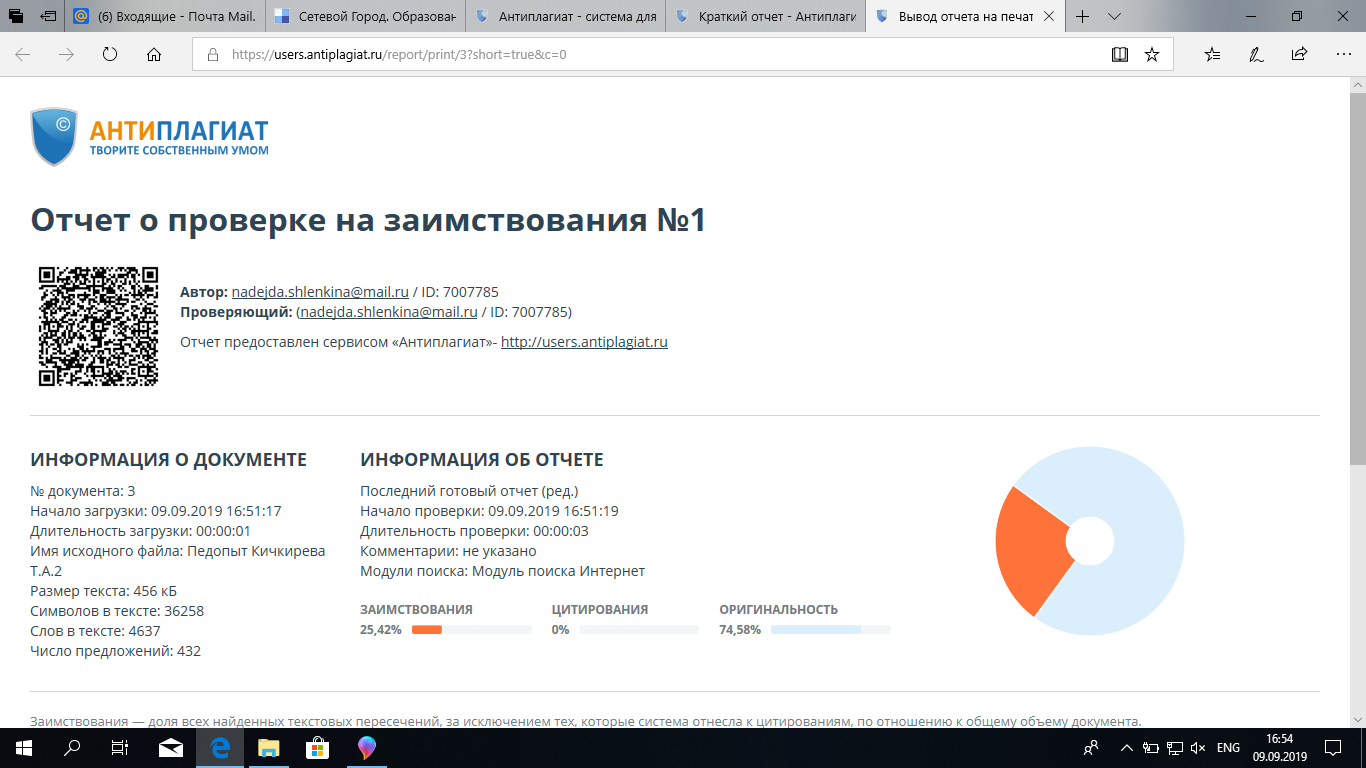 